__________________________________________________________________                                                   РАСПОРЯЖЕНИЕот___________    			     					                №______Об утверждении Карты коррупционных рисков и Перечня должностей муниципальной службы, замещение которых связано с коррупционными рисками	В соответствии с Федеральным законом от 25.12.2008 № 273-ФЗ 
«О противодействии коррупции», Указом Президента от 29.06.2018 №378 
«О Национальном плане противодействия коррупции на 2018-2020 годы», законом города Севастополя от 11.06.2014 № 30-ЗС «О противодействии коррупции в городе Севастополе», с целью профилактики коррупционных правонарушений, минимизации и устранения коррупционных рисков при осуществлении полномочий в установленной сфере деятельностиУтвердить Карту коррупционных рисков внутригородского муниципального образования города Севастополя – Ленинского муниципального округа (Приложение № 1).Утвердить Перечень должностей муниципальной службы во внутригородском муниципальном образовании города Севастополя – Ленинского муниципального округа, замещение которых связано с коррупционными рисками (Приложение № 2).Обнародовать настоящее распоряжение на официальном сайте                    и информационном стенде внутригородского муниципального образования города Севастополя – Ленинского муниципального округа.Настоящее распоряжение вступает в силу со дня его подписания.Контроль исполнения распоряжения оставляю за собой.Исполняющий обязанности Главы 					Г.В.ПрохватиловПриложение №1
УТВЕРЖДЕНО
распоряжением главы ВМО города Севастополя – Ленинского МО от 24.12.2019 г. №40-РГ                                                                           __________________________________________                       Приложение №2к распоряжению Главы    внутригородского муниципального   образования города Севастополя – Ленинского муниципального округаот _______________ № ________Перечень должностей муниципальной службы во внутригородском муниципальном образовании города Севастополя – Ленинского муниципального округа, замещение которых связано с коррупционными рискамиГлава внутригородского муниципального образования города Севастополя – Ленинского муниципального округа, исполняющий полномочия председателя Совета Ленинского муниципального округа, исполняющий обязанности Главы местной администрацииЗаместитель председателя Совета Ленинского муниципального округа города Севастополя (далее – Совет).Аппарат Совета:- руководитель аппарата. Заместитель Главы местной администрации внутригородского муниципального образования города Севастополя – Ленинского муниципального округа (далее – МА ВМО г. Севастополя – Ленинского МО).Главный бухгалтер МА ВМО г. Севастополя – Ленинского МО.Главный инспектор МА ВМО г. Севастополя – Ленинского МО.Отдел по организационной и социальной работе местной администрации внутригородского муниципального образования города Севастополя – Ленинского муниципального округа:- начальник отдела;- заместитель начальника отдела;- главный специалист.8. 	Отдел правового обеспечения и договорной работы местной администрации внутригородского муниципального образования города Севастополя – Ленинского муниципального округа:- начальник отдела;- заместитель начальника отдела;- главный специалист.9.	 Отдел по благоустройству местной администрации внутригородского муниципального образования города Севастополя – Ленинского муниципального округа:- начальник отдела;- главный специалист.Исполняющий обязанности Главы 					   Г.В.Прохватилов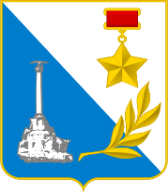 ГЛАВАВНУТРИГОРОДСКОГО МУНИЦИПАЛЬНОГО ОБРАЗОВАНИЯ ГОРОДА СЕВАСТОПОЛЯ – ЛЕНИНСКОГО МУНИЦИПАЛЬНОГО ОКРУГА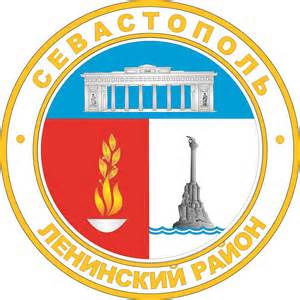 №Коррупционно-опасные функцииТиповая ситуацияНаименование должностей, замещение которых связано с коррупционными рискамиПредполагаемые меры по минимизацииСтепень риска1.Поступление на муниципальную службуПрохождение муниципальной службыУвольнение с муниципальной службы- предоставление не предусмотренных законом преимуществ (протекционизм, семейственность) для поступления на работу;- назначение на должность лица, не соответствующего квалификационным требованиям;- конфликт интересов при поступлении на государственную службу и (или) при увольнении с муниципальной службыГлава внутригородского муниципального образования города Севастополя – Ленинского муниципального округа (ВМО – ЛМО).- установление испытания при назначении на должность муниципальной службы;- проведение проверок по профилактике коррупционных и иных правонарушений (должностным лицом, ответственным за профилактику коррупционных и иных правонарушений) соблюдения муниципальными служащими требований о предотвращении или урегулировании конфликта интересов;- ознакомление муниципальных служащих с нормативными правовыми актами, методическими рекомендациями и иными материалами по вопросам противодействия коррупции;- проведение разъяснительной и иной работы для существенного снижения возможностей коррупционного поведения при исполнении коррупционно-опасных функций.средняя2.Подготовка и правовое сопровождение проекта нормативного правового акта- включение в положения проекта нормативного правового акта заведомо избыточных, дублирующих обязательных требований, коррупциогенных факторов- начальники отделов в  пределах своей компетенции.-подготовка проекта нормативного правового акта- направление проекта нормативного правового акта на антикоррупционную экспертизу;- проведение независимой антикоррупционной экспертизы проекта нормативного правового акта;- оценка регулирующего воздействия.средняя3.Формирование  и исполнение бюджета внутригородского муниципального округаВ целях получения материальной выгоды от заинтересованного лица служащему поступает предложение за вознаграждение: - скрыть наличие просроченной дебиторской задолженности;- не принимать надлежащие меры к погашению просроченной дебиторской задолженности.- Глава ВМО – ЛМО;- главный бухгалтер;- начальник отдела экономики  финансов.- Незамедлительно сообщить представителю нанимателя о наличии просроченной дебиторской задолженности и о предполагаемых мерах к её погашению;- Ответственность за совершение коррупционных правонарушений.высокаяПринятие решений о распределении бюджетных ассигнований, субсидий, межбюджетных трансфертов с нарушением установленного порядка в обмен на полученное (обещанное) вознаграждение.- Глава ВМО – ЛМО;- главный бухгалтер;- начальник отдела экономики и финансов.Привлечение к принятию решений представителей иных структурных подразделений органа местного самоуправления;разъяснение служащим:- обязанности незамедлительно сообщить представителю нанимателя о склонении его к совершению коррупционного правонарушения;- ответственности за совершение коррупционных правонарушений.высокая4.Представление в судебных органах прав и законных интересов органов местного самоуправленияНенадлежащее исполнение обязанностей представителя органа местного самоуправления (пассивная позиция при защите интересов органа местного самоуправления) в целях принятия судебных решений в пользу третьих лиц при представлении интересов органа местного самоуправления в судебных и иных органах власти;злоупотребление предоставленными полномочиями: в обмен на обещанное вознаграждение отказ от исковых требований, признание исковых требований, заключение мирового соглашения в нарушение интересов органа местного самоуправления.Начальник отдела правового обеспечения и договорной работыРазъяснение служащим:- обязанности незамедлительно сообщить представителю нанимателя о склонении его к совершению коррупционного правонарушения;- ответственности за совершение коррупционных правонарушений;анализ материалов судебных дел в части реализации представителем органа местного самоуправления утверждённой правовой позиции.высокая5.Составление протоколов об административных правонарушенияхДолжностному лицу при составлении протокола об административном правонарушении лицом, совершившим правонарушение, либо его представителем, предлагается или обещается вознаграждение за действия (бездействие), связанные с осуществлением административного производства, в интересах правонарушителя.- начальник отдела по благоустройству;- главный специалист отдела по благоустройству.Разъяснение должностным лицам:- об установленных действующим законодательством Российской Федерации мерах ответственности за получение взятки, незаконное вознаграждение;-порядка соблюдения требований о предотвращении или об урегулировании конфликта интересов, обязанности об уведомлении представителя нанимателя (работодателя) об обращениях в целях склонения к совершению коррупционных правонарушений, иных обязанностей, установленных в целях противодействия коррупции.Формирование негативного отношения к поведению должностных лиц, работников, которое может восприниматься окружающими как согласие принять взятку или как просьба о даче взятки.высокая6.Осуществление закупок товаров, работ, услуг для обеспечения муниципальных нужд- установление необоснованных преимуществ для отдельных участников закупки в ходе разработки и составления технической документации, подготовки проектов муниципальных контрактов;- отказ от проведения мониторинга цен на товары и услуги;- предоставление заведомо ложных сведений о проведении мониторинга цен на товары и услуги.- заместитель начальника отдела правового обеспечения и договорной работыНормативное регулирование порядка, способа и сроков совершения действий служащим при осуществлении коррупционно-опасной функции;проведение антикоррупционной экспертизы проектов государственных (муниципальных) контрактов, договоров либо технических заданий к ним;разъяснение служащим:- обязанности незамедлительно сообщить представителю нанимателя о склонении его к совершению коррупционного правонарушения;- ответственности за совершение коррупционных правонарушений.высокаяПри приёмке результатов выполненных работ (поставленных товаров, оказанных услуг), документальном оформлении расчётов с поставщиками устанавливаются факты несоответствия выполненных работ (поставленных товаров, оказанных услуг) условиям заключенных муниципальных контрактов (договоров). В целях подписания акта приёмки представителем исполнителя по муниципальному контракту (договору) за вознаграждение предлагается не отражать в приёмочной документации информацию о выявленных нарушениях, не предъявлять претензию о допущенном нарушении.- заместитель начальника отдела правового обеспечения и договорной работыКомиссионный приём результатов выполненных работ (поставленных товаров, оказанных услуг);разъяснение служащим:- обязанности незамедлительно сообщить представителю нанимателя о склонении его к совершению коррупционного правонарушения;- ответственности за совершение коррупционных правонарушений.высокаяПрямые контакты и переговоры с потенциальным участником закупки.- заместитель начальника отдела правового обеспечения и договорной работы.Нормативное регулирование порядка и сроков совершения действий служащим при осуществлении коррупционно-опасной функции;высокая7.Предоставление муниципальных услуг гражданамУстановление необоснованных преимуществ при оказании государственной муниципальной услуги.-главный специалист отдела по благоустройству;- начальник отдела по благоустройству;- главный специалист отдела по организационной и социальной работе;- начальник отдела по организационной и социальной работе;- Глава ВМО – ЛМО.Нормативное регулирование порядка оказания государственной (муниципальной) услугисредняяТребование от граждан информации и документов, предоставление которых не предусмотрено административным регламентом оказания услуги.-главный специалист отдела по благоустройству;- начальник отдела по благоустройству;- главный специалист отдела по организационной и социальной работе;- начальник отдела по организационной и социальной работе.Оптимизация перечня документов (материалов, информации), которые граждане (юридические лица) обязаны предоставить для реализации праванизкая